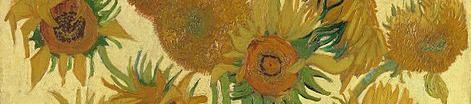 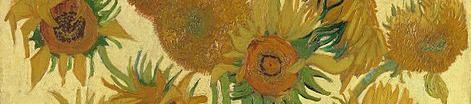 Kunst oder Leben? Ästhetisches Lernen in Zeiten globaler Krisen Zweite Tagung des Österreichischen Forums Deutschdidaktik (ÖFDD)  Poster-Präsentationen Einreichende:r Titel des Beitrages Universität/Hochschule Nursan Celik Wissen qua Literatur – Potenziale und Grenzen literarästhetischer Bildung FU Berlin Janika Frei  Graphic Novels lesen und verstehen: Eine empirische Untersuchung zum literarischen Rezeptionsprozess junger Leserinnen und Leser Justus-Liebig-Universität Gießen Gernot Knittelfelder Entwicklung literarischer Gesprächsfähigkeit im Deutschunterricht – Eine konversationsanalytische Längsschnittstudie in der Sekundarstufe Universität Innsbruck Verena Kreuzberger Visuelles Erzählen als Grundbaustein literarästhetischen Lernens PH Steiermark Verena Proksch  Dissertationsprojekt PH Salzburg Anne Raveling  Sprachsensible Kunstvermittlung im Museum Universität Wien 